CENTRO DE EDUCAÇÃO INFANTIL “ PINGO DE OURO “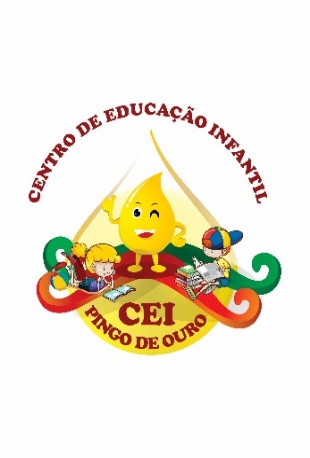 CAMPINA DA ALEGRIA/ VARGEM BONITA SCRUA CEREJEIRA S/N- FONE: 49-3456-13-67E-MAIL: ceipingodeouro@yahoo.comPROFESSORA: Danielle GalvãoTURMA: Maternal I						TURNO: VespertinoPERÍODO: 30 de novembro à 04 de dezembroATIVIDADE DESENVOLVIDA: Atividade dos numeraisOBJETIVO DAS ATIVIDADES: Desenvolver progressivamente as habilidades manuais, adquirindo controle para desenhar, pintar, rasgar, folhear, entre outros.Contar oralmente objetos, pessoas, livros, em contextos diversos.DESENVOLVIMENTO DA ATIVIDADE: Primeiramente ouça com seu filho (a) a seguinte história:  A NATUREZA EM NUMERAIS.https://www.youtube.com/watch?v=1gEj9kK8JjgApós em uma folha façam os numerais de 1 à 5 e a criança deverá fazer bolinhas com massinha representando as quantidades que cada numeral representa, não a necessidade das tampinhas.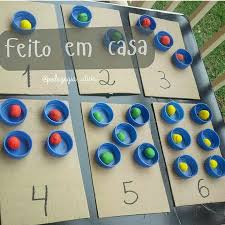 ORIENTAÇÃO AOS PAIS: Ao realizar a atividade observe se seu filho apresenta interesse em realiza-la e também se apresenta facilidade ou dificuldade em desenvolver a mesma.SENHORES PAIS AGUARDO PELAS FOTOS OU VÍDEOS DE SEUS FILHOS REALIZANDO A ATIVIDADE, POIS É MUITO IMPORTANTE PARA O DESENVOLVIMENTO DE SEUS PEQUENOS. OBRIGADA PELA COMPREENSÃO E COLABORAÇÃO UMA ÓTIMA SEMANA A TODOS.